Have you had trouble adjusting the volume on your computing device? (speaker icon)             (muted speaker)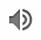 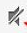 Cell phones: These usually have a button on the side to press to increase or decrease the volume. Sometimes a swipe down at the top of the screen will show the volume, or select settings and locate the audio or sound setting. Is it muted?Chromebook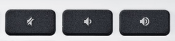 Your device comes with a row of dedicated shortcut keys at the top row of the keyboard, including three keys that control speaker volume. Press the mute, volume down, and volume up keys to change or mute the audio.iPad
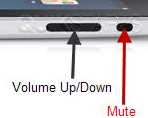 Press the upper side button to increase volume and the lower side to reduce it. You can rapidly reduce volume to zero by holding the volume down for about two seconds. Just above the volume rocker button is the Silent button. This button only silences app sounds and sound effects.iPad iOS 4.2 iOS 4.2 for iPad, the Screen Rotation Lock switch's functionality was changed to serve as the Mute button. Another way to mute your iPad is to hold down the volume switch (below the Mute button on the top-right corner of the device) until the sound is effectively offKindle Fire Locate the gear at the top right of your screen.Tap the gear to bring up setting options.The slider below the few setting options is the volume level. Tap the sliding ball and slide it to the left to turn down the volume.Microsoft Surface tabletUse the volume button on the keyboard ORPress the windows key and C.Click on Settings charmClick the speaker icon Or swipe in from the right and select Settings.MacbookTo change your computer's volume, click the Volume control in the menu bar, then drag the slider to adjust the volume. If the Volume control isn't in the menu bar, choose Apple menu > System Preferences, then click Sound. Click Output, then select the “Show volume in menu bar” checkboxWindows 10Click the speaker icon in your taskbar on the bottom right of your screen and adjust the slider. Make sure it is not muted.Windows 10 with no speaker iconRight-click on the taskbar by the clock and choose Properties and turn the Volume switch to On.Make sure it is not muted.Windows computers:On the taskbar bottom right locate the speaker icon. Right-click on it to open the volume controls.Windows 8Advanced alternative:On the keyboard press the Windows key and CSwipe in from the right to show the charm bar.Select SettingsSelect the Volume icon (speaker)Adjust the volume level as desired.Windows 7 or VistaAdvanced alternative:Click the START buttonClick on the Control Panel button. Click on Hardware and Sound.Beneath the SOUND icon click Adjust system volume to open the volume mixer. Make sure the Mute box isn’t checked and adjust as desired.Windows XPAdvanced alternative:Click the START buttonClick on the Control Panel buttonSelect Sounds and Audio Devices (speaker icon)Click the Audio tab and click the volume button in the sound playback section. Make sure the Mute box is not checked and adjust as desired.